CĂTRE , INSTITUȚIA PREFECTULUI – JUDEȚUL SUCEAVA                În conformitate cu prevederile art. 255 (1) din OUG nr. 57/2019 privind Codul administrativ, alăturat vă înaintăm un număr de cinci (5)  hotărâri  adoptate  în ședința  ordinară a  Consiliului Local al comunei Stroiești, din 30 iulie  2020  .        Ședința a fost convocată prin  Dispoziția nr.126 din 20 iulie 2020               Numărul total al consilierilor  ……………………………………..   13               Numărul total al consilierilor în funcție  ………………………….    13               Numărul consilierilor prezenți  …………………………………….  11                    Au fost adoptate următoarele hotărâri :   Hotărârea nr.27 /30.07.2020 privind modificarea și completarea HCL nr. 23 din 23.03.2017 privind înscrierea unor drumuri comunale în domeniul public al comunei Stroiețti, jud. Suceava. voturi pentru. . . . . . . . . . ... . . .=11 2. Hotărârea nr.28 /30.07.2020  privind atestarea apartenenţei la domeniul public al comunei Stroiesti a suprafeţei de 5048 mp teren aparţinând comunei Stroiesti, judeţul Suceava .voturi pentru. . . . . . . . . . ... . . .=11 3. Hotărârea nr.29 /30.07.2020  privind participarea Comunei Stroiești la  programul privind sprijinirea eficienței energetice și a gestionării inteligente a energiei în infrastructura de iluminat public și a cheltuielilor legate de proiectul,, Modernizarea și eficientizarea sistemului de iluminat public în comuna Stroiești, județul Suceava ,, .                                                           voturi pentru. . . . . . . . . . ... . . .=114. Hotărârea nr.30 /30.07.2020  privind rectificarea    bugetului   local  al comunei Stroiești, jud. Suceava  pentru  anul  2020 ..voturi pentru. . . . . . . . . . ... . . .=115. Hotărârea nr.31 /30.07.2020  privind  aprobarea finantarii creditului multianual pentru obiectivul de investiţie  "Înființare rețea de distribuție gaze naturale în  comuna Stroieşti, judeţul Suceava ,, .voturi pentru. . . . . . . . . . ... . . .=11Mai anexăm alăturat:                  - procesul – verbal al ședinței	     - borderou privind prezența consilierilor                 - borderou privind  înmânarea invitațiilor şi a materialelor de şedinţă către  consilieri locali.  Nota :- în procesul de elaborare și adoptare a hotărârilor nu au fost identificate conflicte de interese sau incompatibilități.                                   -hotarari cu caracter normativ……………  =  4                                   -hotarari cu caracter individual…………    =1SECRETAR,ROŞU ELENA - BRÎNDUȘAROMÂNIAJUDEŢUL SUCEAVAPRIMĂRIA COMUNEI STROIEŞTIPRIMARDISPOZIŢIEprivind convocarea Consiliului local al comunei Stroieşti, judeţul Suceava, în şedinţă ordinară SENIC MIHAI – primar al comunei Stroieşti, judeţul Suceava ;   În temeiul art. 133 alin. (1), art.134 alin.(1) lit.a)  și art.196 alin.(1) lit.b) din OUG nr. 57/2019 privind Codul administrativD I S P U N :   Art.1. Se convoaca Consiliul local al comunei Stroieşti, jud.Suceava, la data de 30.07.2020, ora 1300 în şedinţă ordinară, ce va avea loc la sediul Căminului Cultural  al comunei Stroieşti.    Art.2. –(1) Proiectul ordinii de zi, cu menționarea titlurilor proiectelor de hotărâri, a inițiatorului și a comisiilor de specialitate ale căror avize au fost solicitate este prevăzut în anexa care face parte integrantă din prezenta dispoziție.              (2) Proiectul ordinii de zi va fi adus la cunoștință locuitorilor comunei Stroiești prin afișare la avizier și pe pagina de internet a primăriei.   Art.3. Proiectele de hotărâri au fost transmise comisiilor de specialitate pentru obținerea avizelor în conformitate cu competențele fiecărei comisii.  Art.4. Proiectul ordinii de zi se transmite consilierilor locali pe bază de semnătură . Art.5. Consilierii locali sunt invitați să formuleze și să depună amendamente asupra proiectelor de hotărâri . Art.6. Secretarul comunei Stroieşti va comunica prezenta dispoziţiei Primarului comunei Stroiești, Prefecturii Suceava și persoanelor interesate.   P R I M A R                                                                                            Contrasemnează,  SENIC MIHAI                                                                                         Secretar general                                                                                                     ROŞU ELENA- BRÎNDUŞAStroieşti, 20  iulie  2020Nr.126                                                                                          Anexa la dispoziția nr. 126/20.07.2020PROIECTUL ORDINII DE ZIal ședinței  ordinare al Consiliului Local al comunei Stroiești, jud. Suceava, convocată în data de 30 iulie  2020 ora 1300, în sala mare a Căminului Cultural al comunei Stroiești1 . Proiect de hotărâre privind  modificarea și completarea HCL nr. 23 din 23.03.2017 privind înscrierea unor drumuri comunale în domeniul public al comunei Stroiețti, jud. Suceava ;Inițiator : primar Senic Mihai . 2. Proiect de hotărâre privind atestarea apartenenţei la domeniul public al comunei Stroiesti a suprafeţei de 5048 mp teren aparţinând comunei Stroiesti, judeţul Suceava ;Inițiator : primar Senic Mihai .3. Proiect de hotărâre privind participarea la program și de aprobare a proiectului și a cheltuielilor legate de proiect ;Inițiator : primar Senic Mihai .4. Proiect de hotărâre privind    rectificarea    bugetului   local  al comunei Stroiești, jud. Suceava  pentru  anul  2020 ;Inițiator : primar Senic Mihai .5. Proiect de hotărâre privind  aprobarea finantarii creditului multianual pentru obiectivul de investiţie  "Înființare rețea de distribuție gaze naturale în  comuna Stroieşti, judeţul Suceava ,,Inițiator : primar Senic Mihai .6. Aprobarea procesului  verbal al ședinței ordinare din 29 iulie 2020 .Spre avizare comisiilor de specialitate :  Comisia de specialitate nr. 1 ,,pentru programe de dezvoltare, economică-socilală, buget, finanţe, administrarea domeniului public  şi privat al comunei, agricultură, gospodărie comunală, protecţia mediului şi turism,, din cadrul Consiliului   local al comunei Stroieşti : punctul (1,2,3,4,5) de pe ordinea de zi .  Comisia  de specialitate nr. 2 ,, pentru învăţămănt, sănătate şi familie, muncă şi protecţie socială,activităţi social culturale, culte, protecţia copiilor,, din  cadrul Consiliului local al comunei Stroiești : punctul (3) de pe ordinea de zi .  Comisiei de specialitate nr. 3 ,, pentru administraţie publică locală , juridică şi de disciplină, apărarea ordinii şi liniştei publice a drepturilor cetăţenilor,,  din  cadrul Consiliului local al comunei Stroiesti : punctul (3) de pe ordinea de zi .   P R I M A R                                                                                            Contrasemnează,  SENIC MIHAI                                                                                         Secretar general                                                                                                     ROŞU ELENA- BRÎNDUȘAROMÂNIAJUDEŢUL SUCEAVAPRIMĂRIA COMUNEI STROIEŞTISECRETARIAT   Nr.4016 din  29.06.2020ANUNŢ	Subsemnata Roşu Elena Brînduşa – secretar al comunei Stroieşti, azi data de mai sus, în conformitate cu prevederile art. 135 alin (4) din OUG nr.57/2019 privind Codul administrativ, aduc la cunoştinţă publică,  prin afişare, următorul proiect de hotărâri  : Ordinea de zi 1 . Proiect de hotărâre privind  modificarea și completarea HCL nr. 23 din 23.03.2017 privind înscrierea unor drumuri comunale în domeniul public al comunei Stroiețti, jud. Suceava ;Inițiator : primar Senic Mihai . 2. Proiect de hotărâre privind atestarea apartenenţei la domeniul public al comunei Stroiesti a suprafeţei de 5048 mp teren aparţinând comunei Stroiesti, judeţul Suceava ;Inițiator : primar Senic Mihai .3. Proiect de hotărâre privind participarea la program și de aprobare a proiectului și a cheltuielilor legate de proiect ;Inițiator : primar Senic Mihai .4. Proiect de hotărâre privind    rectificarea    bugetului   local  al comunei Stroiești, jud. Suceava  pentru  anul  2020 ;Inițiator : primar Senic Mihai .5. Proiect de hotărâre privind  aprobarea finantarii creditului multianual pentru obiectivul de investiţie  "Înființare rețea de distribuție gaze naturale în  comuna Stroieşti, judeţul Suceava ,,Inițiator : primar Senic Mihai .6. Aprobarea procesului  verbal al ședinței ordinare din 29 iulie 2020 .Odată cu proiectul de hotărâre a fost afişat Referatul de aprobare şi raportul compartimentului de specialitate .    Persoanele interesate pot  trimite în scris, propuneri, sugestii, opinii cu valoare de documentare până pe data de 29.07.2020, ora 14 00.     Prezentul Anunţ s-a întocmit în două exemplare din care unul a fost afişat la avizierul Primăriei  comunei Stroieşti, jud. Suceava. Secretar general,Cj. Roşu Elena BrînduşaROMÂNIAJUDEŢUL SUCEAVAPRIMĂRIA COMUNEI STROIEŞTISECRETARIATNr. 4391 din 20 .07.2020PROCES – VERBAL 	Incheiat astazi 20 iulie  2020	Subsemnata Roşu Elena Brînduşa –secretar comună , azi data de mai sus , în conformitate cu prevederile art. 136 din OUG nr. 57/2019 privind Codul administrativ, am procedat la aducerea la cunoştinţă publică, locuitorilor comunei Stroieşti, a  Dispozitiei nr.126 din 20 iulie  2020.        Am procedat la afisarea Dispozitiei nr. 126 din 20.07.2020.    Drept pentru care am încheiat prezentul proces verbal în 3(trei) exemplare .	SECRETAR,	Cj. Roşu Elena BrînduşaROMÂNIAJUDEŢUL SUCEAVAPRIMĂRIA COMUNEI STROIEŞTISECRETARIATNr.4552 din 30 iulie 2020 PROCES – VERBAL 	Încheiat astazi 30 iulie 2020      Subsemnata Roşu Elena Brînduşa – consilier juridic în aparatul de specialitate al primarului comunei Stroieşti delegată în funcţia de secretar comuna , azi data de mai sus , în conformitate cu prevederile art. 138 alin. (17) din OUG nr. 57/2019 privind codul administrativ, am procedat la afişarea  procesului – verbal al sedinţei ordinare din data de 30.07.2020 , la avizierul primăriei comunei Stroieşti , jud. Suceava.	SECRETAR,	Cj. Roșu Elena BrîndușaROMÂNIAJUDEŢUL SUCEAVAPRIMĂRIA COMUNEI STROIEŞTISECRETAR	Nr. 4402 din 22.07.2020  CONVOCATOR                     CĂTRE,                                                 Domnul  ....................................În baza Dispoziţiei nr. 126 din 20 iulie 2020 a Primarului Comunei Stroiesti, jud. Suceava, sunteţi convocat la data de 30.07.2020, ora 1300, pentru a participa la şedinţa  ordinară a Consiliului local al comunei Stroieşti,  jud. Suceava, ce va avea loc în sala mare din  Căminul Cultural al comunei Stroiești      1 . Proiect de hotărâre privind  modificarea și completarea HCL nr. 23 din 23.03.2017 privind înscrierea unor drumuri comunale în domeniul public al comunei Stroiețti, jud. Suceava ;Inițiator : primar Senic Mihai . 2. Proiect de hotărâre privind atestarea apartenenţei la domeniul public al comunei Stroiesti a suprafeţei de 5048 mp teren aparţinând comunei Stroiesti, judeţul Suceava ;Inițiator : primar Senic Mihai .3. Proiect de hotărâre privind participarea la program și de aprobare a proiectului și a cheltuielilor legate de proiect ;Inițiator : primar Senic Mihai .4. Proiect de hotărâre privind    rectificarea    bugetului   local  al comunei Stroiești, jud. Suceava  pentru  anul  2020 ;Inițiator : primar Senic Mihai .5. Proiect de hotărâre privind  aprobarea finantarii creditului multianual pentru obiectivul de investiţie  "Înființare rețea de distribuție gaze naturale în  comuna Stroieşti, judeţul Suceava ,,Inițiator : primar Senic Mihai .6. Aprobarea procesului  verbal al ședinței ordinare din 29 iulie 2020 .Nota : anexam alaturat materialele ce vor fi dezbatute în ședință . Până pe data 30.07.2020 puteți  depune  rapoartele  și  avizele comisiilor de specialitate.Secretar generalCj. Roșu Elena BrîndușaROMÂNIAJUDEŢUL SUCEAVAPRIMĂRIA COMUNEI STROIEŞTINr. 4402 din 22.07.2020BORDEROU     Privind înmânarea invitaţiilor şi a materialelor de şedinţă către consilieri  locali pentru şedinţa ordinară a Consiliului local al comunei Stroiesti din data de 30 iulie 2020 ora 1300.Secretar general,Cj. Roșu Elena BrîndușaROMÂNIAJUDEŢUL SUCEAVAPRIMĂRIA COMUNEI STROIEŞTISECRETARIATBORDEROUPrivind prezenţa  consilierilor locali la şedinţa ordinară  a Consiliului local al comunei Stroieşti din data de 30  iulie 2020 ora 13 00..Secretar general,Cj. Roşu Elena BrînduşaROMÂNIAJUDEȚUL SUCEAVACONSILIUL LOCAL AL COMUNEI STROIEȘTIProces – verbal	Încheiat astăzi data de 23.04.2020 în ședință ordinară a Consiliului Local al comunei Stroiești, care a avut loc la data  de 22 aprilie 2020, ora 14°°,  la Căminul Cultural Stroiești, în vederea păstrării distanței sociale datorită pandemiei  (Covid -19).	Ședința a fost convocată în baza Dispoziției cu nr. 99 din 13 aprilie 2020, în care au fost precizate: data, ora, locul desfășurării și ordinea de zi a ședinței.	La începutul ședinței doamna Roșu Elena Brîndușa – secretar al comunei Stroiești, efectuează apelul nominal al consilierilor locali și constată că din numărul de 13 consilieri sunt prezenți 13.Doamna secretar întreabă consilierii locali prezenți – dacă sunt incompatibili sau sunt în conflict de interes vizavi de proiectele de pe ordinea de zi. Nu există nici un consilier în situația de mai sus.Domnul preşedinte de ședință Chirilă Gheorghiță – Cristinel    întreabă consilieri locali dacă mai au completări sau modificări  la procesele verbale ale ședinței ordinare din data de 17.02.2020 precum și a ședinței extraordinare  din data de 28.04.2020. Supuse la vot procesele verbale au fost votate după cum urmează :- procesul verbal din data de 17.02.2020 a fost aprobat cu 12 voturi pentru și o abținere ( domnul  consilier local Moroșan Ion fiind învoit  de la ședința din data de 17.02.2020 ).- procesul verbal din data de 28.02.2020 a fost votat cu un număr de 11 voturi pentru și 2 abțineri ( domnul consilier local Ungureanu Ion și Chirilă Gheorghiță – Cristinel fiind învoiți) .	Domnul preşedinte de ședință Chirilă Gheorghiță – Cristinel   dă citire la ordinea :1 . Proiect de hotărâre privind aprobarea contului anual de execuţie a bugetului propriu al comunei Stroieşti, judeţul Suceava şi a situaţiilor financiare pe anul 2019.Inițiator : primar Senic Mihai .2. Proiect de hotărâre privind inițierea procedurii de închiriere prin atribuire directă  a trupurilor de pășune ce aparțin domeniului privat al comunei Stroieşti .                Inițiator : primar Senic Mihai .3. Proiect de hotărâre privind inițierea procedurii de închiriere prin licitație publică   a trupurilor de pășune ce aparțin domeniului privat al comunei Stroieşti .                Inițiator : primar Senic Mihai .4. Proiect de hotărâre privind indexarea impozitelor şi taxelor locale pentru anul fiscal 2021.                                                            Inițiator : primar Senic Mihai .5. Proiect de hotărâre privind   rectificarea    bugetului   local  al comunei Stroiești, jud. Suceava  pentru  anul  2020.                                                 Inițiator : primar Senic MihaiSupusă la vot ordinea de zi, a fost aprobată cu 13 voturi pentru .În continuare este supus spre dezbatere punctul 1  - Proiect de hotărâre  privind  aprobarea contului anual de execuţie a bugetului propriu al comunei Stroieşti, judeţul Suceava şi a situaţiilor financiare pe anul 2019, înregistrat sub nr. 9030 din 02.03.2020.Domnul primar – Senic Mihai  dă citire la referatul de aprobare și la proiectul de hotărâre.            Doamna Crainiciuc Natalia  prezintă raportul .Domnii președinți ai comisiilor de specialitate Ilciuc Constantin, Crainiciuc Mihai, Moroșan  Ion  aduc la cunoștință faptul că, avizele comisiilor de specialitate au fost emise cu respectarea cvorumului prevăzut de lege.  Supus la vot proiectul de hotărâre  privind aprobarea contului anual de execuţie a bugetului propriu al comunei Stroieşti,  judeţul Suceava şi a situaţiilor financiare pe anul 2019 a fost aprobat cu 13 voturi pentru .    În continuare este supus spre dezbatere  punctul 2 - Proiect de hotărâre privind inițierea procedurii de închiriere prin atribuire directă  a trupurilor de pășune ce aparțin domeniului privat al comunei Stroieşti înregistrat sub nr.  9033/10.03.2020Domnul primar – Senic Mihai  dă citire la referatul de aprobare și la proiectul de hotărâre.Doamna Maranda Dumitrița – Oana   prezintă raportul  de specialitate.Domnul Ilciuc Constantin – prezintă raportul de avizare al comisiei de specialitate nr. 1 din cadrul Consiliului local. Domnul Crainiciuc Mihai – prezintă raportul de avizare al comisiei de specialitate nr. 2 din cadrul Consiliului local.Domnul Moroșan  Ion - prezintă raportul de avizare al comisiei de specialitate nr. 3 din cadrul Consiliului local.Domnii președinți ai comisiilor de specialitate Ilciuc Constantin, Crainiciuc Mihai, Moroșan  Ion aduc la cunoștință faptul că, avizele comisiilor de specialitate au fost emise cu respectarea cvorumului prevăzut de lege. Dl consilier local Mazur Ioan Dumitru întreabă de există solicitare din partea crescătorilor de animale  din comuna Stroiești, atât pentru atribuire directă cât și pentru licitație publică .  Dl. Primar Senic Mihai precizează din nou că Asociația Cimbrina a depus cererea cu nr. 2112 din 23.03.2020 prin care a solicitat  să-i fie atribuită întreaga suprafață de pășune comunală.Dl. consilier local Mazur Ioan Dumitru precizează că nu este obligatoriu să închiriem pășunea comunală prin atribuire directă asociației crescătorilor de animale, mai bine ar fi pentru bugetul local să meargă toți crescătorii de animale la licitație publică . Nu este corect din punctul dumnealui de vedere ca suprafața de 52 ha să fie dată prin atribuire directă la Asociația ,,Cimbrina,,. Solicită lămuriri cu privire la modul de calcul a suprafeței atribuite și propuse .Dl. Primar Senic Mihai precizează că pe raza comunei Stroiești sunt un număr de 1988 capete de ovine , din care  1053 ovine sunt înregistrate pe Asociația Cimbrina  și 935 ovine au ceilalți crescători de animale. Comuna Stroiești deține o suprafață de 98,28 ha teren pășune care poate fi închiriată . Chiar dacă asociația crescătorilor de animale ,, Cimbrina ,, a solicitat toată pășunea,  am  considerat că este  corect ca pășunea să fie atribuită în funcție de încărcătura UVM/ha  și numărul de animale  deținut de crescătorii de animale , drept pentru care am considerat că 52 ha pot fi închiriate prin atribuire directă Asociației iar diferența de 46,28 ha să fie atribuit prin licitație publică .Dl. consilier local Moroșan Ion întreabă dacă numărul de animale este corect și real la toți crescătorii de animale.Dl primar Senic Mihai face precizarea că toți au adeverințe de la medicul veterinar cu efectivul de animale înscrise în RNE.Dl. consilier local Moroșan Ion solicită informații cu privire la animalele care sunt înscrise în asociația crescătorilor de animale cît și pe persoană fizică în cazul domnului Cimbru Gheorghe, pentru a nu fi o dublură de animale și atunci nu ar fi echitabil la împărțirea pășunii .Dl. consilier Ilciuc Constantin propune ca în momentul în care vom primi documentele pentru licitație cât și pentru atribuire directă să prezinte de la medicul veterinar raportul exploatației cu fiecare  ovină  precum și cardul exploatației  și ar fi bine să dea o declarație pe propria răspundere că efectivul de animale deținut este cel corect.Dl. consilier local Barbaroșă George propune  să fie oile numărate de o comisie din primărie.Dl. primar  aduce la cunoștinșă că la nivelul primăriei comunei Stroiești sunt suficiente probleme care trebuie rezolvate , iar adeverința de  la medicul veterinar ar trebui să fie corectă fiind un document oficial.Dl. consilier local Ureche Alexandru precizează că medicul veterinar nu are o evidență reală el fiind plătit în funcție de numărul de trotale, iar de multe ori se întâmplă ca animelele să fie vândute și să figureze la medicul veterinar sens în care numărul animalelor deținute nu este cel real, dar crede că fiecare crescător de animale este de bună credință și declară corect numărul de animale deținut.Dl. consilier local Ungurean Ion întreabă de ce prețul de atribuire  directă este așa de mic 200 lei /ha/an.Dl primar Senic Mihai precizează că prețul este stabilit prin amenajamentul pastoral .Dl. consilier local Moroșan Ion sugerează să fie crescut prețul, întrucât este o diferență mare între pășunea care este închiriată și prețul actual.Dl .consilier local Barbaroș George propune ca prețul de închiriere să fie de 400 lei/ha/an , deoarece ar fi un preț echitabil și cu cealaltă pășune închiriată care este la un preț mai mare . În anul 2019 a foat închiriată cu 730 lei /ha/ an .Dl consilier local Ilciuc Constantin  propune suma de 460 lei/ha/an.Dl consilier local Sacaliuc Ilie propune suma de 250 lei/ha/an.Dl consilier local Chirilă Gheorghiță Cristinel propune ca termenul de închiriere să fie de 7 ani și să fie menținut prețul de 200 lei /ha/an. Dl consilier local Mazur Ioan Dumitru solicită supunerea la vot a proiectului de hotărâre dar cu condiția să fie modificată hotărârea , precum și anexele la hotărâre după cum va fi votată acum și nu în forma de proiect .Este supus la vot  perioada de închiriere de 7 ani , votat cu 13 voturi pentru.Prețul de închiriere și de începere a licitației în sumă de 400 lei /ha /an s-a aprobat cu 8 voturi pentru, 4 împotrivă și o abținere. Supus la vot proiectul de hotarâre  privind inițierea procedurii de închiriere prin atribuire directă  a trupurilor de pășune ce aparțin domeniului privat al comunei Stroieşti cu modificările aduse și aprobate  (proiect aprobat  cu  13 voturi privind modificarea  perioadei de închiriere de 7 ani ,  iar prețul de închiriere  să fie de 400 lei/ha/an a fost aprobat cu 13 voturi pentru) .             În continuare este supus spre dezbatere punctul 3 - Proiect de hotărâre privind inițierea procedurii de închiriere prin licitație publică   a trupurilor de pășune ce aparțin domeniului privat al comunei Stroieşti  înregistrat sub nr. 9036 din 13.03.2020.                                                          Domnul primar – Senic Mihai  dă citire la referatul de aprobare și la proiectul de hotărâre.            Doamna Maranda Dumitrița – Oana  prezintă  raportul.Domnul Ilciuc Constantin – prezintă raportul de avizare al comisiei de specialitate nr. 1 din cadrul Consiliului local. Domnul Crainiciuc Mihai – prezintă raportul de avizare al comisiei de specialitate nr. 2 din cadrul Consiliului local.Domnul Moroșan  Ion - prezintă raportul de avizare al comisiei de specialitate nr. 3 din cadrul Consiliului local.Domnii președinți ai comisiilor de specialitate Ilciuc Constantin, Crainiciuc Mihai, Moroșan  Ion  aduc la cunoștință faptul că, avizele comisiilor de specialitate au fost emise cu respectarea cvorumului prevăzut de lege.Dl. consilier local Moroșan Ion  propune ca trupul de pășune de 28,08 ha de la locul numit Groapa Bochii să fie împărțit în trei trupuri egale de 9,36 ha  pentru a fi scos la licitație .Dl. primar Senic Mihai  consideră foarte bună această inițiativă de a fi  scoasă la licitație în trei trupuri.Dl.  consilier local Mazur Ioan Dumitru întrebă care este primul pas la licitație . Dl primar Senic Mihai precizează că primul prag este de 10% .Dl consilier local Moroșan Ion precizează faptul că la această hotărâre să fie modificat  prețul de începere la licitație și anume 400 lei/ha/an, durata de închiriere de 7 ani precum și data de depunere a cererilor care a fost stabilită de către consiliul locdal în ziua de 04.05.2020 pentru a vea timp crescătorii de animale să adune documentele,   precum și ziua în care va avea loc licitația publică  ziua de 07.05.2020, ora 10,00 , această dată fiind modificată și din cauza pandemiei .  Dl. consilier local Mazur Ioan Dumitru  propune ca la licitație să participe doar persoane fizice, iar Asociația crescătorilor de animale Cimbrina să nu mai participe și la licitația publică deoarece  au primit 52 ha teren pășune .Dl. consilier local Ungureanu Ion precizează și dumnealui că anexa 1 și anexa 2 la hotărâre să fie modificată potrivit votului din Consiliu local ( 7 ani perioada de închiriere ) iar caietul de sarcini va avea următoarele modificări : Suprafața de teren pășune 28,08 ha va fi scoasă la licitație în trei trupuri egale de 9,36 ha, termenul de depunere a cererii data de 04.05.2020 ora 1200, iar licitația  publică  se va desfășura în data de 7.05.2020 ora 1000 la Căminul Cultural din comuna Stroiești.    Supus la vot proiectul de hotărâre privind inițierea procedurii de închiriere prin licitație publică   a trupurilor de pășune ce aparțin domeniului privat al comunei Stroieşti a fost aprobat cu 13 voturi pentru.          În continuare este supus spre dezbatere punctul 4 - Proiect de hotărâre privind indexarea impozitelor şi taxelor locale pentru anul fiscal 2021 înregistrat  sub nr. 9039/10.03.2020.Domnul primar Senic Mihai dă citire la referatul de aprobare.Doamna Ruxandari Maria dă citire la raport.Domnul Ilciuc Constantin – prezintă raportul de avizare al comisiei de specialitate nr. 1 din cadrul Consiliului local. Domnul Crainiciuc Mihai – prezintă raportul de avizare al comisiei de specialitate nr. 2 din cadrul Consiliului local.Domnul Moroșan  Ion - prezintă raportul de avizare al comisiei de specialitate nr. 3 din cadrul Consiliului local.Domnii președinți ai comisiilor de specialitate Ilciuc Constantin, Crainiciuc Mihai, Moroșan  Ion  aduc la cunoștință faptul că, avizele comisiilor de specialitate au fost emise cu respectarea cvorumului prevăzut de lege.  Art.491 alin.(1) din Legea nr. 227/2015 privind Codul fiscal, cu modificările și completările ulterioare, precizează că în cazul oricărui impozit sau oricărei taxe locale, care constă într-o anumită sumă în lei sau care este stabilită pe baza unei anumite sume în lei, sumele respective se indexează anual, de către consiliile locale, ţinând cont de rata inflaţiei pentru anul fiscal anterior, comunicată pe site-urile oficiale ale Ministerului Finanţelor Publice şi Ministerului Dezvoltării Regionale, Administraţiei Publice şi Fondurilor Europene. Sumele indexate conform alin. (1) se aprobă prin hotărâre a consiliului local şi se aplică în anul fiscal următor. ” Supus la vot proiectul de hotărâre privind indexarea impozitelor şi taxelor locale pentru anul fiscal 2021a fost aprobat cu 13 voturi pentru.În continuare este supus spre dezbatere punctul 5 – Proiect de hotărâre privind rectificarea bugetului local  al comunei Stroiești, jud. Suceava pentru anul 2020, înregistrat sub nr. 9042 din 10.04.2020.  Domnul primar Senic Mihai dă citire la referatul de aprobare.Doamna Crainiciuc Natalia dă citire la raport.Domnul Ilciuc Constantin – prezintă raportul de avizare al comisiei de specialitate nr. 1 din cadrul Consiliului local. Domnul Crainiciuc Mihai – prezintă raportul de avizare al comisiei de specialitate nr. 2 din cadrul Consiliului local.Domnul Moroșan  Ion - prezintă raportul de avizare al comisiei de specialitate nr. 3 din cadrul Consiliului local.Domnii președinți ai comisiilor de specialitate Ilciuc Constantin, Crainiciuc Mihai, Moroșan  Ion  aduc la cunoștință faptul că, avizele comisiilor de specialitate au fost emise cu respectarea cvorumului prevăzut de lege. Bugetul local al comunei Stroiești se rectifică cu suma de 18. 100 lei la partea de venituri și cheltuieli  astfel :         - la cap. 61.02.  protecție  civilă și contra incendiilor cheltuieli investiții 110.000 lei          - la  cap. 61.02. protecție  civilă și contra incendiilor cheltuieli de funcționare 10.000 lei         -  la   cap. 74.02. salubrizare cheltuieli funcționare 5000 lei          - Se diminuează cu suma de 106.900 lei din fondul de rezervă bugetară 2020.         - Se actualizează  lista de investiții din bugetul local al comunei Stroiești, jud. Suceava, pentru anul 2020 cu suma  de 9.865.700 lei.Dl. consilier local Moroșan Ion propune  ca din fondul de rezervă să fie luați încă 5000 lei pentru a fi achiziționate încă două măști cu oxigen necesare pentru funcționarea SVSU a comunei Stroiești.Dl. Primar Senic Mihai  precizează că se va proceda la achiziționarea lor .Dl. consilier  Ungurean Ion  spune că este necesar să fie cel puțin  două măști în dotarea SVSU, iar pompierii voluntari să fie instruiți cum se folosesc.Domnul primar Senic Mihai mulțumește consilierilor locali care au dat curs invitației de a participa la ședința de astăzi.	 Nemaifiind înscrieri la cuvânt președintele de ședință declară închise lucrările ședinței.Președinte de ședință,						          Secretar general,Chirilă Gheorghiță Cristinel                        		                 Roșu Elena BrîndușaROMÂNIAJUDEȚUL SUCEAVACONSILIUL LOCAL AL COMUNEI STROIEȘTIProces – verbal	Încheiat astăzi data de 28.02.2020 în ședință extraordinară a Consiliului Local al comunei Stroiești, care a avut loc la data  de 28 februarie 2020, ora 8°°, la sediul Consiliului Local Stroiești.	Ședința a fost convocată în baza Dispoziției cu nr. 79 din 24 februarie 2020, în care au fost precizate: data, ora, locul desfășurării și ordinea de zi a ședinței.	La începutul ședinței doamna Roșu Elena Brîndușa – secretar al comunei Stroiești, efectuează apelul nominal al consilierilor locali și constată că din numărul de 13 consilieri sunt prezenți 11, fiind învoit domnul consilier local Ungurean  Ion și președintele de ședință domnul consilier local Chirilă Gheorghiță- Cristinel.            Doamna secretar aduce la cunoștință consilierilor locali că  în cazul în care preşedintele de şedinţă lipseşte, la propunerea consilierilor locali, din rândul acestora este ales un alt preşedinte de şedinţă, prin hotărâre adoptată cu majoritate simplă, care conduce şedinţa respectivă. La propunerea domnului consilier local Mazur Ioan Dumitru a fost nominalizat domnul Ilciuc Constantin să conducă ședința extraordinară din data ded 28.02.2020 convocată prin Dispoziția nr. 79 din 24.02.2020.              Doamna secretra le aduce la cunoștință  consilierilor locali că ședința va fi suspendată 30 -40 de minute pentru a fi întocmit Proiectul de hotărâre privind alegerea președintelui de ședință .Doamna secretar întreabă consilierii locali prezenți – dacă sunt incompatibili sau sunt în conflict de interes vizavi de proiectele de pe ordinea de zi. Nu există nici un consilier în situația de mai sus.	Domnul preşedinte Ilciuc Constantin  dă citire la ordinea de zi  cu punct suplimentar a ședinței  extraordinare după cum urmează:1. Proiect de hotărâre privind alegerea preşedintelui de şedinţă pentru ședința extraordinară din data de 28.02.2020.2. Proiect de hotărâre  privind aprobarea indicatorilor tehnico-economici ai obiectivului de investiţii:”Reabilitare drum de interes local în comuna Stroieşti, judeţul Suceava”.3. Proiect de hotărâre  privind predarea către Ministerul Lucrărilor Publice, Dezvoltării și Administrației prin Compania Naţională de Investiţii “C.N.I.” S.A.,  a amplasamentului şi asigurarea condiţiilor în vederea executării obiectivului de investiţii „Reabilitare drum de interes local în comuna Stroieşti, judeţul Suceava”.                                               Supusă la vot ordinea de zi, a fost aprobată cu 11 voturi pentru .În continuare este supus spre dezbatere punctul 1  - Proiect de hotărâre privind alegerea preşedintelui de şedinţă pentru ședința extraordinară din data de 28.02.2020, înregistrat sub nr. 9022 din 28.02.2020.Domnul primar – Senic Mihai  dă citire la referatul de aprobare și la proiectul de hotărâre.            Doamna Roșu Elena-Brîndușa prezintă raportul .Domnii președinți ai comisiilor de specialitate Ilciuc Constantin, Crainiciuc Mihai, Moroșan  Ionuț aduc la cunoștință faptul că, avizele comisiilor de specialitate au fost emise cu respectarea cvorumului prevăzut de lege.  Supus la vot proiectul de hotărâre  privind alegerea preşedintelui de şedinţă pentru ședința extraordinară din data de 28.02.2020 a fost aprobat cu 11 voturi pentru .    În continuare este supus spre dezbatere punctul 2 - Proiect de hotărâre privind aprobarea indicatorilor tehnico-economici ai obiectivului de investiţii:”Reabilitare drum de interes local în comuna Stroieşti, judeţul Suceava”  înregistrat sub nr.  9013/24.02.2020Domnul primar – Senic Mihai  dă citire la referatul de aprobare și la proiectul de hotărâre.Doamna Crainiciuc Natalia  prezintă raportul  de specialitate.Domnul Ilciuc Constantin – prezintă raportul de avizare al comisiei de specialitate nr. 1 din cadrul Consiliului local. Domnul Crainiciuc Mihai – prezintă raportul de avizare al comisiei de specialitate nr. 2 din cadrul Consiliului local.Domnul Moroșan  Ionuț - prezintă raportul de avizare al comisiei de specialitate nr. 3 din cadrul Consiliului local.Domnii președinți ai comisiilor de specialitate Ilciuc Constantin, Crainiciuc Mihai, Moroșan  Ionuț aduc la cunoștință faptul că, avizele comisiilor de specialitate au fost emise cu respectarea cvorumului prevăzut de lege.Supus la vot proiectul de hotărâre privind  aprobarea indicatorilor tehnico-economici ai obiectivului de investiţii:”Reabilitare drum de interes local în comuna Stroieşti, judeţul Suceava”,  înregistrat sub nr. 9013/24.02.2020 a fost aprobat cu 11 voturi pentru. În continuare este supus spre dezbatere punctul 3 - Proiect de hotărâre privind predarea către Ministerul Lucrărilor Publice, Dezvoltării și Administrației prin Compania Naţională de Investiţii “C.N.I.” S.A.,  a amplasamentului şi asigurarea condiţiilor în vederea executării obiectivului de investiţii „Reabilitare drum de interes local în comuna Stroieşti, judeţul Suceava” înregistrat sub nr. 9014 din 24.02.2020.                                                          Domnul primar – Senic Mihai  dă citire la referatul de aprobare și la proiectul de hotărâre.            Doamna Maranda Dumitrița – Oana  prezintă  raportul de specialitate.Domnul Ilciuc Constantin – prezintă raportul de avizare al comisiei de specialitate nr. 1 din cadrul Consiliului local. Domnul Crainiciuc Mihai – prezintă raportul de avizare al comisiei de specialitate nr. 2 din cadrul Consiliului local.Domnul Moroșan  Ion - prezintă raportul de avizare al comisiei de specialitate nr. 3 din cadrul Consiliului local.Domnii președinți ai comisiilor de specialitate Ilciuc Constantin, Crainiciuc Mihai, Moroșan  Ionuț aduc la cunoștință faptul că, avizele comisiilor de specialitate au fost emise cu respectarea cvorumului prevăzut de lege. Supus la vot proiectul de hotărâre privind predarea către Ministerul Lucrărilor Publice, Dezvoltării și Administrației prin Compania Naţională de Investiţii “C.N.I.” S.A.,  a amplasamentului şi asigurarea condiţiilor în vederea executării obiectivului de investiţii „Reabilitare drum de interes local în comuna Stroieşti, judeţul Suceava” înregistrat sub nr. 9014 din 24.02.2020 a fost aprobat cu 11 voturi pentru.Domnul primar Senic Mihai mulțumește consilierilor locali care au dat curs invitației de a participa la ședința de astăzi.	 Nemaifiind înscrieri la cuvânt președintele de ședință declară închise lucrările ședinței.Președinte de ședință,						          Secretar general,Ilciuc Constantin                         		                             Roșu Elena BrîndușaROMÂNIA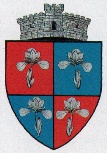 JUDEȚUL SUCEAVAPRIMĂRIA COMUNEI  STROIEȘTISECRETARStr. Aleea Teilor , Nr. 416,Tel._Fax-531254Nr. 4657 din 6 august   2020Nr. Crt.NUME SI PRENUME SEMNATURA1Barbaroşă George2Chirilă Gheorghiţă Cristinel3Crainiciuc Mihai4Ilciuc Constantin5Grămadă Dumitru - Daniel6Mazur Ioan Dumitru7Morari Vasilică8Moroşan Ion9Moroşan Ionuţ10Sacaliuc Ilie11Tocari Alexandru12Ungurean Ioan13Ureche AlexandruNr. Crt.NUME SI PRENUME SEMNATURA1Barbaroşă George2Chirilă Gheorghiţă Cristinel3Crainiciuc Mihai4Ilciuc Constantin5Grămadă Dumitru - Daniel6Mazur Ioan Dumitru7Morari Vasilică8Moroşan Ion9Moroşan Ionuţ10Sacaliuc Ilie11Tocari Alexandru12Ungurean Ioan13Ureche Alexandru